Spelling MenuWrite your word and then use a coloured pencil to divide the word into syllables.e.g. caterpillar Write your word 5 times then switch hands and write it with your other hand.Write your word using one colour for the vowels and another for the consonants.(vowels: a, e, i, o, u)Ransom word! Make your words out of letters cut from magazines and newspapers.Scramble the letters up in your word and see if a family member or friend can put them back together again.Create silly sentences using your spelling words.Identify the prefix and suffixes and research what they mean.Create your own word search with spellings. Put your answers in a different colour or get someone to complete it.Draw a picture to define each word. Write a sentence about your picture using the word.Write your word but replace the vowels with a line and see if you or someone else can fill in the gaps.q—st—n = question Write words in a line that never ends and see if you can colour each word in a different colour afterwards. Write your spelling out in bubble writing.Can you make any other words from the letters in your word?e.g: catch – hat, catWrite questions where the answer to them is a spelling.Create a riddle for the word (particularly good for nouns).Rhyme your word with as many words as possible – can you make them into a song?Is your word a homophone? Find the others!Set a timer – how many times can you write your word perfectly with legible handwriting?Come up with a code for each letter of the alphabet and then write your word in code.Find synonyms & antonyms for your word. Draw them as enemies.In scrabble, each letter is worth a value. What is the total value of your word?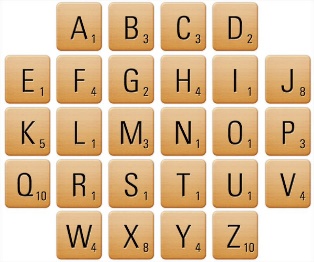 